Publicado en Madrid el 06/05/2021 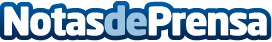 CYO de Dornbracht: una nueva forma de eleganciaDornbracht, proveedor líder de grifería y accesorios de alta calidad para baños, spas y cocinas, presenta CYO, su nueva serie de grifería de baño. Inspirada en un boceto previo sacado del archivo de diseños de la empresa de 1969, la nueva grifería representa el espíritu de aquella época con un lenguaje de diseño que resulta familiar y al mismo tiempo innovador y orientado al futuroDatos de contacto:Sandra GonzalezPiabo690813626Nota de prensa publicada en: https://www.notasdeprensa.es/cyo-de-dornbracht-una-nueva-forma-de-elegancia_1 Categorias: Nacional Interiorismo Restauración Consumo Construcción y Materiales http://www.notasdeprensa.es